                      Урок двадцать четвёртыйМолитва «Отче наш»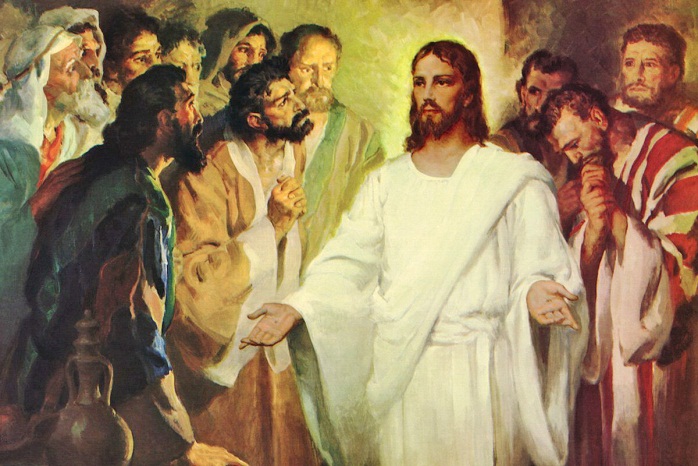    Как Сын Божий, Господь Иисус Христос постоянно пребывал в единении со своим небесным Отцом. Но Он был ещё и совершенным, безгрешным человеком, и как человек, Христос часто молился Богу,   порой целыми ночами. Ученики Спасителя – апостолы, видели это, и как-то попросили Христа научить их молиться. В ответ на их просьбу, Господь научил их молитве «Отче наш», которую ещё называют «Молитва Господня», ведь дал её людям Сам Господь.У каждого из нас есть земной отец. Но всех людей сотворил Бог-Творец, Которого мы называем Небесным Отцом. И мы верим, что Он слышит нашу молитву, любит нас как Своих детей, желает помочь нам. Мы обращаемся к Нему: «Отче наш, иже еси на небесех» Когда мы говорим, что Он живёт на небе, мы имеем ввиду не наше земное небо, а духовные «небеса» - мир, где таинственно обитает Бог. 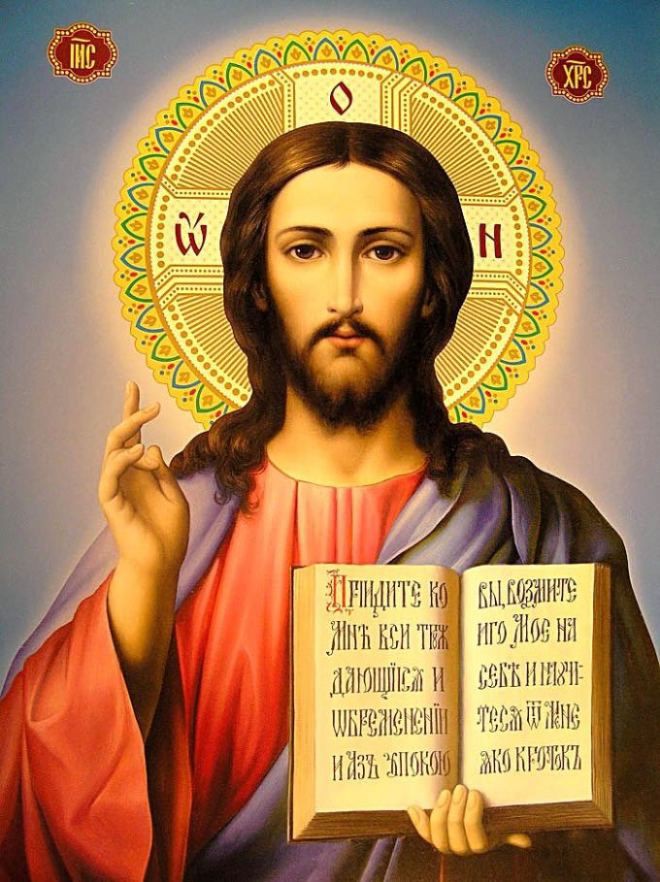     Мы говорим: «Да святится имя Твое», то есть помоги нам верой и праведной жизнью прославлять Твоё имя.      Мы говорим: «Да приидет Царствие Твое», то есть удостой нас войти в Твоё радостное Небесное Царство, помоги нам подготовиться к вхождению в него.    «Да будет воля Твоя яко на небеси, и на земле» - помоги нам подчиниться Твоей святой воле и исполнять её на земле так-же, как ангелы на небесах с радостью всегда исполняют Твою волю.     Хлебом насущным мы называем все то, что нам необходимо для жизни – пищу, питьё, одежду. Господь заповедал нам просить не богатства и роскоши, а только самого необходимого для жизни. Днесь – означает «сегодня». Мы не просим у Бога запасов на долгое время, а обращаемся к Нему каждый день, помня, что Он, как Отец, всегда заботится о нас.      Говоря: «И остави нам долги наша, якоже и мы оставляем должником нашим», мы вспоминаем о том, что Бог создал нас для святой жизни. Но мы не всегда поступаем свято, мы грешим, и поэтому являемся как-бы должниками Бога. Мы просим Его простить нам эти греховные долги, обещая при этом прощать тех людей, которые  согрешили против нас, то есть – должников наших. В Евангелии Господь говорит о том, что если мы не простим людей, согрешивших против нас, то и Бог не простит нам наших грехов. Хочешь быть прощён Богом, прощай и сам.   Мы говорим: «И не введи нас во искушение». Искушением называется такое состояние человеческой души, когда нас кто-то или что-то тянет ко злу и греху, и мы просим Бога избавить нас от такого состояния души.    Мы просим: «Но избави нас от лукавого», что означает избавить нас от всякого зла в этом мире и от тех, кто подталкивает нас ко злу – дьявола и падших ангелов – демонов. Они очень хитры (лукавы), и только Божественная помощь может спасти нас от их коварства и злобы.    Говоря в конце молитвы «Аминь», то есть «Да будет так» или «Истинно так», мы подтверждаем слова, произнесённые в молитве, мы ещё раз соглашаемся с ними.Что мы узнаем на уроке:Историю возникновения молитвы «Отче наш»;Значение церковнославянских слов, используемых в этой молитве.Молитва:Отче наш, Иже еси на небесех!Да святится имя Твое,да приидет Царствие Твое,да будет воля Твоя,яко на небеси и на земли.Хлеб наш насущный даждь нам днесь,и остави нам долги наша,якоже и мы оставляем должником нашим,и не введи нас во искушение,но избави нас от лукаваго. Аминь.Перевод:Отец наш, который есть на небе. Да святится имя Твоё, да придёт Царство Твоё, да будет воля Твоя, как на небе так и на земле.     Хлеб наш насущный дай нам сегодня,И прости нам грехи наши, как и мы прощаем согрешившим против нас,   и не введи нас в  искушение,Но избавь нас от лукавого. Да будет так.  Выучи молитву «Отче наш» наизусть и попроси твоих близких проверить правильность её произнесения.Ответь на вопросы: К кому мы обращаемся в молитве «Отче наш»?Почему молитва «Отче наш» называется - Молитва Господня?Что означают слова и выражения: «хлеб наш насущный», «днесь», «долги наша», «должники наши», «искушение», «лукавый», «аминь»?Что мы должны делать, чтобы иметь надежду на прощение Богом наших грехов?Вспомни значение новых слов и понятий:Отче нашИскушениеЛукавыйХлеб насущныйАминь